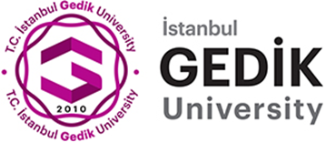 2019-2020 ACADEMIC YEAR COURSE CATALOGFaculty Engineering: Department of Mechatronics EngineeringFaculty of Economics,Administrative and Social Sciences Department of International RelationsSemester 1Semester 2Semester 3Semester 4Semester 5Semester 6Semester 7Semester 8ELECTIVE COURSESSemester 3Semester 4Semester 5Semester 6Semester 7Semester 8Faculty of Architecture and Fine Arts: Department of Visual  Communication DesignSemester 3Semester 5Semester 6Semester 7Semester 8SEMESTER 2SEMESTER 2SEMESTER 2CodeCourse NameECTSATA102Ataturk’s Principles and History of Revolution II2ENG104English II2MATH102Calculus II7MCT100Linear Algebra 4MCT142Advanced Programming7PHY102Physics II6TUR 102Turkish Language and Culture -II2SEMESTER 1SEMESTER 1SEMESTER 1CodeCourse NameECTSATA101History of Turkish Republic and Ataturk-I2CHE103Chemistry4ENG103English I2MATH101Calculus I7MCT111Introduction to Mechatronics and Ethics4MCT141Introduction to Programming3PHY101Physics I6TUR 101Turkish Language and Culture -I2SEMESTER 3SEMESTER 3SEMESTER 3CodeCourse NameECTSMCT201Differential Equations6MCT211Computer Aided Technical Drawing4MCT213Technical Language Skills I2MCT221Statics and Strength of Materials6MCT223Engineering Materials4MCT225Measurement Techniques3MCT231Circuit Analysis5SEMESTER 4SEMESTER 4SEMESTER 4CodeCourse NameECTSMCT200Occupational Health and Safety3MCT202Statistics and Probability5MCT214Technical Language Skills II2MCT220Manufacturing Technologies5MCT222Engineering Dynamics5MCT230Electromechanical Systems5MCT232Electronic Circuits5SEMESTER 5SEMESTER 5SEMESTER 5CodeCourse NameECTSMCT301Mathematical Methods in Engineering I5MCT303Numerical Analysis5MCT305Entrepreneurship and Engineering Ethics3MCT313Introduction to Microcontrollers4MCT321Mechanical System Design5MCT323Fluid Mechanics4MCT341System Dynamics and Modelling4SEMESTER 6SEMESTER 6SEMESTER 6SEMESTER 6SEMESTER 6CodeCodeCourse NameECTSECTS******Elective Department Course I44          MCT302          MCT302Mathematical Methods in Engineering II55MCT310MCT310Pneumatics and Hydraulics44MCT314MCT314Sensing and Data Collection44MCT320MCT320Fundamentals of Thermodynamics55MCT330MCT330Electrical Machines44MCT342MCT342                              Control Systems44       ELECTIVE DEPARTMENT COURSES       ELECTIVE DEPARTMENT COURSES       ELECTIVE DEPARTMENT COURSES       ELECTIVE DEPARTMENT COURSES       ELECTIVE DEPARTMENT COURSESMCT350MCT350Programmable Logic Controllers44MCT352MCT352Collaborative Robotic Systems44SEMESTER 7SEMESTER 7SEMESTER 7SEMESTER 7SEMESTER 7SEMESTER 7CodeCourse NameCourse NameCourse NameECTSECTS***Elective Department Course IIElective Department Course IIElective Department Course II44         ***Elective Department Course IIIElective Department Course IIIElective Department Course III44***Elective Faculty Course IElective Faculty Course IElective Faculty Course I44MCT401Interdisciplinary Design ProjectInterdisciplinary Design ProjectInterdisciplinary Design Project44MCT411 Mechatronics System Design Mechatronics System Design Mechatronics System Design77MCT413 Robot Technique Robot Technique Robot Technique77       ELECTIVE DEPARTMENT COURSES       ELECTIVE DEPARTMENT COURSES       ELECTIVE DEPARTMENT COURSES       ELECTIVE DEPARTMENT COURSES       ELECTIVE DEPARTMENT COURSES       ELECTIVE DEPARTMENT COURSESMCT451Industrial Applications of Manufacturing TechnologiesIndustrial Applications of Manufacturing TechnologiesIndustrial Applications of Manufacturing Technologies44MCT453Object Oriented ProgrammingObject Oriented ProgrammingObject Oriented Programming44MCT455Finite Element AnalysisFinite Element AnalysisFinite Element Analysis44MCT457Machine LearningMachine LearningMachine Learning44MCT459Power ElectronicsPower ElectronicsPower Electronics44MCT461Digital Image ProcessingDigital Image ProcessingDigital Image Processing44MCT463Robotic Gripper SystemsRobotic Gripper SystemsRobotic Gripper Systems44MCT465Biomechatronics SystemsBiomechatronics SystemsBiomechatronics Systems44ELECTIVE FACULTY COURSESELECTIVE FACULTY COURSESELECTIVE FACULTY COURSESELECTIVE FACULTY COURSESELECTIVE FACULTY COURSESELECTIVE FACULTY COURSESMCT463Robotic Gripper SystemsRobotic Gripper SystemsRobotic Gripper Systems44MME357NanomaterialsNanomaterialsNanomaterials44IND475Economics of TechnologyEconomics of TechnologyEconomics of Technology44CVL453Geographical Information SystemsGeographical Information SystemsGeographical Information Systems44EEE463Electric Power GenerationElectric Power GenerationElectric Power Generation44MEC461Solar EnergySolar EnergySolar Energy44CMP363Mobile Software DevelopmentMobile Software DevelopmentMobile Software Development44SEMESTER 8SEMESTER 8SEMESTER 8CodeCourse NameECTS***Elective Department Course IV4***Elective Faculty Course II4***Elective University Course3MCT400Diploma Thesis / Project9MCT402Academic English2MCT404Summer Training3MCT410Computer Aided Manufacturing5       ELECTIVE DEPARTMENT COURSES       ELECTIVE DEPARTMENT COURSES       ELECTIVE DEPARTMENT COURSESMCT450Robotic Welding Technologies4MCT452Embedded System Design4MCT454Industrial Applications of Power Electronics4MCT456Sensor Technique4MCT458Biomechatronics Systems4MCT460Superconductor Technologies4MCT462Finite Element Analysis4MCT464Digital Image Processing4ELECTIVE FACULTY COURSESELECTIVE FACULTY COURSESELECTIVE FACULTY COURSESMCT460Superconductor Technologies4MME350 Composite Materials4IND494Sustainability in Engineering4CVL484Project Planning and Management4EEE460Renewable Energy Production Technologies4MEC492Surface Treatment4CMP364Data Mining4CodeCourse NameECTSIRS101History of International Relations I5IRS103Effective Communication and Presentation Technics5IRS105English for International Relations I4ITF113Introduction to Economics6SOC109Introduction to Sociology6ATA101History of Turkish Republic and Ataturk-I2TUR101Turkish Language and Culture -I2CodeCourse NameECTSIRS102History of International Relations II7IRS104Introduction to International Relations8IRS106English for International Relations II4IRS108Introduction to Political Science7ATA102Ataturk’s Principles and History of Revolution II2TUR102Turkish Language and Culture -II2CodeCourse NameECTSIRS201International Relations Theory I6IRS203History of Political Thoughts5IRS205Turkish Political Regime and System5IRS207Regional Studies: Latin America5IRS209Introduction to Law5Elective Foreign Language4CodeCourse NameECTSIRS202International Relations Theory II6IRS204Ethnic and Religious Minorities5IRS206Turkish Political Life5IRS208Comperative Political Regimes5IRS210Regional Studies: America5Elective Foreign Language4CodeCourse NameECTSIRS301International Law I7IRS303Turkish Foreign Policy I7Elective Foreign Language4Departmental Elective Course4Departmental Elective Course4Faculty Elective Course4CodeCourse NameECTSIRS302International Law II6IRS304Turkish Foreign Policy II6IRS306Regional Studies: Far East6Elective Foreign Language4Departmental Elective Course4Faculty Elective Course4CodeCourse NameECTSIRS401Regional Studies: Eastern Europe and Russia7IRS403Global/Regional Case Studies8Elective Academic Foreign Language4Departmental Elective Course4Departmental Elective Course4University Elective Course3CodeCourse NameECTSIRS402Regional Studies: Middle East and North Africa6IRS404Research Methodology and Reporting6IRS406History and Latest Developments of European Union6Elective Academic Foreign Language4Departmental Elective Course4Departmental Elective Course4FOREIGN LANGUAGECodeCourse NameECTSCHN201Chinese I4RUS201Russian I4ARP201Arabic I4FOREIGN LANGUAGECodeCourse NameECTSCHN202Chinese II4RUS202Russian II4ARP202Arabic II4ELECTIVE FOREIGN LANGUAGECodeCourse NameECTSCHN301Chinese III4RUS301Russian III4ARP301Arabic III4DEPARTMENTAL ELECTIVE COURSESIRS351Political  Structure of the United States of America4IRS353Global Democracy 4IRS355Culture and Arts4IRS357Political Sociology4IRS359Artificial Intelligence4IRS361Urbanization Politics4IRS363Integration Theory and International Organizations4      ELECTIVE FACULTY COURSESITF365Current Economic Issues4ITF367Turkish Economy4CodeCourse NameECTSELECTIVE FOREIGN LANGUAGECHN302Chinese IV4RUS302Russian IV4ARP302Arabic IV4   DEPARTMENTAL ELECTIVE COURSESIRS352Human Rights4IRS354Daily Political Discussions4IRS356Arts and Science4IRS358New Media Systems in 21th Century4IRS360Local and Global Immigration Issue - Analysis4IRS362Turkish-German Relations4IRS364Environmental Politics From Local to Global4           ELECTIVE FACULTY COURSESSOC452Sociology of Migration4PSK112Social  Psychology4CodeCourse NameECTSELECTIVE FOREIGN LANGUAGEIRS453Academic Chinese I4IRS455Academic Russian I4IRS457Academic Arabic I4DEPARTMENTAL ELECTIVE COURSESIRS461Political Developments since 1945 and Gobalisation4IRS463International Political Economy4IRS465Internet Journalism4IRS467Turkey-EU Relations4IRS469Social Relations and Pluralism4IRS471Theory of Nationalism and Micro Nationalism4IRS473Global Politics4CodeCourse NameECTSELECTIVE FOREIGN LANGUAGEIRS454Academic Chinese II4IRS456Academic Russian II4IRS458Academic Arabic II4DEPARTMENTAL ELECTIVE COURSESIRS462Foreign Policy Analysis4IRS464Civil Society and Effects on Global Politics4IRS466Energy and Security Problems4IRS468Turkish-Greek Relations4IRS470Turkish-American Relations4IRS472Civil-Military Relations4IRS474Intercultural Communication4ELECTIVE UNIVERSITY COURSESUNI036Ethics and Human Relations 3UNI039Introduction to Programming 3UNI040Building, Plants and Environment Relations 3UNI041World Dynamics and Decision Systems 3UNI042Personal Development 3UNI043Coding  3UNI044Institutional Identity and Visuality in Spaces 3UNI045Mythology3UNI046Modeling 3UNI047Music Culture and Applications 3UNI048Nanoscience and Nanotechnology’s Influence on Socioeconomic Systems 3UNI049Ottoman Cities 3UNI050Ottoman Turkish 3UNI051Writing, Conducting and Reporting Projects 3UNI052Chromatics  3UNI053Risk Management and Growth Strategies 3UNI054Healthy Nutrition3UNI055Martial Arts and Archery Applications 3UNI056Sustainable Environment Education 3UNI057Introduction to Sustainable Design 3UNI058Design and Technology 3UNI059Technology and Innovation Management 3UNI060Gender Equality3UNI061Project Development and Innovation3BRA001Introduction to Cyber Security 3BRA002Strategic Management 3BRA003Digital Engineering  3***P.S.: The courses of 7th and 8th semesters will be activated in the Academic Year of 2020-2021. And only the elective courses that determined at the beginning of each semester are opened.CodeCourse NameECTSVCDWeb Design 15Semester              4CodeCourse NameECTSVCD 206Web Design 24VCD 232Desktop Publishing4CodeCourse NameECTSVCD 305Studio 17       DEPARTMENTAL ELECTIVE COURSESVCD 3513D Design Applications I4VCD 357Digital Illustration 14VCD 361Computer Aided Design (CAD)4VCD 371Multimedia Design4CodeCodeCourse NameECTSVCD 306VCD 306Studio 26VCD 304VCD 3043D Animation4     DEPARTMENTAL ELECTIVE COURSES     DEPARTMENTAL ELECTIVE COURSESVCD 352VCD 3523D Design Applications II                                       4VCD 358VCD 358Digital Illustration II                                       4CodeCourse NameECTSVCD 4053D Visualizational Animation4DEPARTMENTAL ELECTIVE COURSESVCD 451Packacing Design I4VCD 461Portfolio and Presentation Techniques4CodeCourse NameECTSVCD 4173D Character Design5DEPARTMENTAL ELECTIVE COURSESVCD 452Packacing Design II4VCD 458E-Commerce Applications4